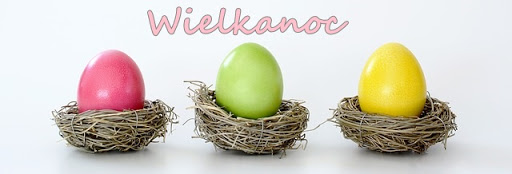 Poniedziałek 6 kwietniaTemat : Przygotowania do ŚwiątKochani, w związku z tym, że zbliżają się Święta Wielkanocne, postanowiłam, że pominiemy niektóre tematy i powrócimy do nich po przerwie. Dziś, jutro i pojutrze skupimy się na realizacji treści związanych z Wielkanocą. Zaczynamy!Cel lekcji:Uczeń:- słucha ze zrozumieniem - zna zwyczaje związane z Wielkanocą - wie co znajduje się w koszyczku wielkanocnym- dodaje i odejmuje w zakresie 201.Otwórz podręcznik na str. 76 i poproś Rodzica o przeczytanie tekstu ks. Jana Twardowskiego "Wesołe jajko", następnie odpowiedz na pytania:
- O jakich wielkanocnych symbolach jest mowa w tekście?
- Dlaczego w Wielkanoc  życzymy sobie wesołego jajka?
- Jak wygląda wielkanocny baranek?
- Jaki zwyczaj jest opisany w tekście?
- Jak nazywamy jajka ozdabiane różnymi technikami? 2. Wykonaj ćwiczenia ze str. 74-75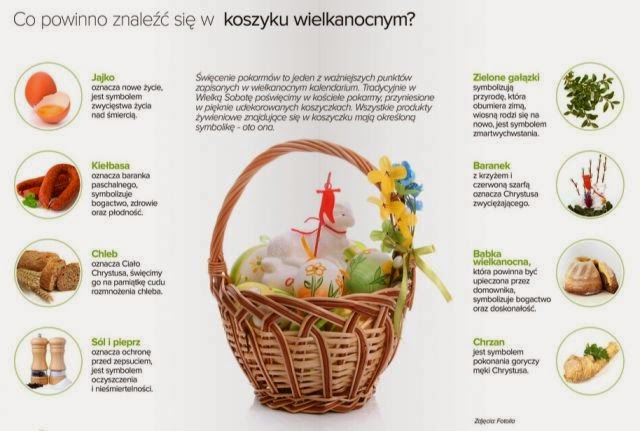 3.  Wykonaj ćwiczenia matematyczne str. 74-75 oraz kartę pracy poniżej 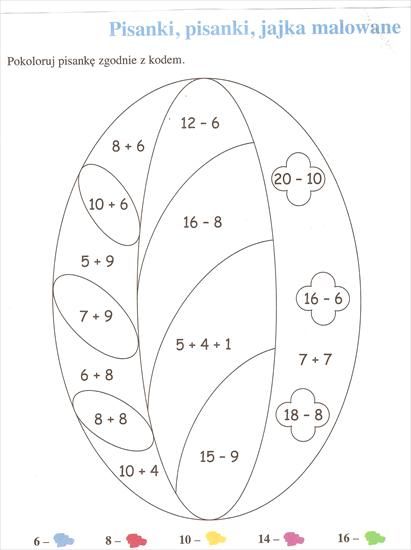 